INSTRUKCJA DLA RODZICA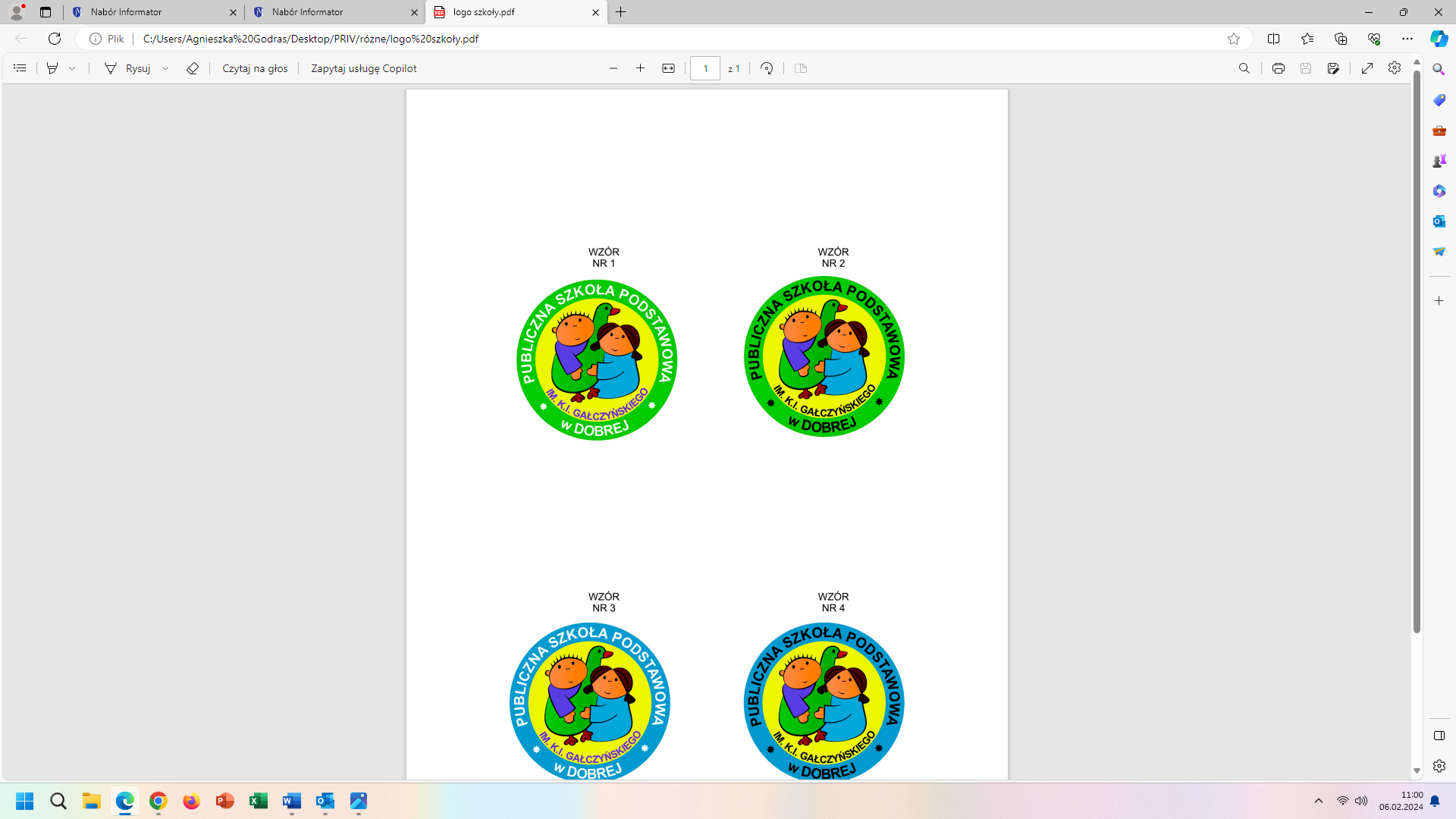 DOTYCZĄCA SKŁADANIA DEKLARACJI ELEKTRONICZNEJ 
W SPRAWIE KONTYNUACJI WYCHOWANIA PRZEDSZKOLNEGO 
W ODDZIALE PRZEDSZKOLNYM W PUBLICZNEJ SZKOLE PODSTAWOWEJ W DOBREJ                                 W ROKU SZKOLNYM 2024/2025W pasku przeglądarki wpisujemy adres: www.nabor.pcss.pl/dobraKlikamy lewym przyciskiem myszy w „Przedszkole”   i pojawia nam się lista placówek.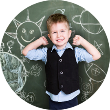 Wybieramy z listy placówkę do, której uczęszcza nasze dziecko w roku szkolnym 2023/2024:Oddział przedszkolny w Publicznej Szkole Podstawowej im. K.I. Gałczyńskiego w Dobrej Poziomkowa 5, 72-003, DobraUkazuje nam się strona z informacjami na temat placówki (zdjęcia, historia, zajęcia, itp.).Na górze, obok Informatora klikamy: „Wypełnij deklarację”:Następnie klikamy lewym przyciskiem myszy w przycisk „Wypełnij deklaracje”
(opcja zaloguj się będzie dostępna dla nas później) i ukazuje się nam dokument do wypełnienia.Musimy wypełnić wszystkie pola oznaczone czerwona gwiazdką w zakładce DANE DZIECKA, aby program pozwolił nam przejść dalej. Podajemy adres e-mail, który będzie nam pomocny podczas logowania.Dalej klikamy w zakładkę TYP i wybieramy placówkę do której chcemy złożyć deklarację (musimy wybrać placówkę do której nasze dziecko uczęszcza w roku szkolnym 2023/2024. W innym przypadku nie będziemy mogli mówić o kontynuacji) .Klikamy Zakończ, a następnie zapisz.POBIERAMY DEKLARACJĘ O KONTYNUACJI WYCHOWANIA PRZEDSZKOLNEGO, KTÓRĄ MUSIMY : WYDRUKOWAĆ, PODPISAĆ I DOSTARCZYĆ DO SEKRETARIATU SZKOŁY. Zapamiętajmy identyfikator i hasło, które będzie potrzebne do logowania się w celu sprawdzenia statusu naszego wniosku.Logując się za pomocą identyfikatora i hasła mamy wgląd do swojego wniosku.
Logowanie odbywa się poprzez stronę:www.nabor.pcss.pl/dobra/przedszkole zakładka: ZalogujDeklaracje o kontynuacji wychowania przedszkolnego będą dostępne od 13.02.2024.Termin składania deklaracji upływa dnia 19.02.2024 o godz. 14:00Uwaga!Rodzic, który złoży deklarację o kontynuacji wychowania przedszkolnego dla swojego dziecka ma zapewnione miejsce na następny rok. Tym samym nie będzie mógł wziąć udziału w naborze do innej placówki w roku szkolnym 2024/2025.W razie wątpliwości lub trudności prosimy o tel. do sekretariatu szkoły 91 3113392.